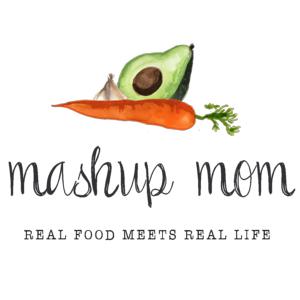 Your ALDI Shopping List (through 8/31)Dairy & refrigerated8 oz Happy Farms brick cream cheese, $1.29 (Thurs, Fri)
12 oz Happy Farms shredded cheddar, $2.99 (Tues, Weds, Thurs)
10 oz Park Street Deli roasted red pepper hummus, $2.49 (Fri)GrocerySpecially Selected French baguette, $1.49 (Fri)
L’Oven Fresh buns, $.99 (Mon)
16 oz Casa Mamita organic chipotle-lime salsa, $2.29 (Tues)
32 oz box Chef’s Cupboard chicken broth, $1.39 (Thurs, Fri)
El Milagro corn tortillas, $.35 (Tues)
El Milagro flour tortillas, $.95 (Thurs)
3 cans Dakota’s Pride black beans, $2.07 (Weds, Thurs)
28 oz can Happy Harvest crushed tomatoes, $1.19 (Fri)Meat5 lb whole chicken, $4.75 (Sun)
6 lbs boneless whole pork butt roast, $10.14 (Tues, Weds, Thurs)
2 lbs Cattlemen’s Ranch Black Angus patties (frozen), $6.89 (Mon)Produce2 lbs red grapes, $1.78 (Mon, Tues)
Cantaloupe, $1.39 (Weds)
4 pack corn, $2.49 (Weds)
Bunch green onions, $.99 (Tues, Weds, Thurs, Fri)
16 oz broccoli crowns, $1.39 (Sun, Fri)
8 oz bag spinach, $1.39 (Thurs)
Bag of garden salad, $1.19 (Fri)
3 lbs yellow onions, $2.49 (Sun, Mon, Tues, Weds, Fri)
3 heads garlic, $1.29 (Sun, Tues, Weds, Thurs, Fri)
5 lb bag red potatoes, $3.49 (Sun, Mon, Weds)
5 Roma tomatoes, $.75 (Mon, Fri)
2 avocados, $1.98 (Tues)Total: $59.89Note: The days(s) on the shopping list show which meal(s) an item will be used in. If you’re skipping a night, you can easily delete items you don’t need to purchase.ALDI Meal Plan week of 9/1/19 – Find the recipes at MashupMom.comALDI Meal Plan week of 9/1/19 – Find the recipes at MashupMom.comSundayPaprika roasted chicken & potatoes, easy roasted broccoliMondayLabor Day BBQ: Burgers, grapes, grilled red potatoesTuesdaySlow cooker salsa pork tacos, grapesWednesdaySouthwest pulled pork & potato bowls, cantaloupeThursdaySalsa pork & spinach baked taquitos, black beans w/ cumin & garlicFridayCreamy tomato hummus soup, baguette, saladSaturdayLeftovers – pizza night – eat out – or date night